KARTA PRACYŚWIĘCONKAPrzeczytaj wiersz, a następnie rozwiąż zadania znajdujące się poniżej.„W wielkanocnym koszyku”W wielkanocnym koszykuSmakołyków jest bez liku.Jest wielkanocny baranek,Kilka kolorowych pisanek.Gotowane jajka włożyć trzeba,Chrzan, wędlinę, trochę chleba.Jeszcze sól i pieprz, ser i woda,Także ciasto trzeba dodać.Do tego kiełbasa białaI święconka jest już cała.Zadanie 1. Odpowiedz na pytania:a) Z jakim świętem związany jest wiersz?b) Jakie produkty wkładamy do koszyka?c) Jak nazywamy pokarmy święcone w koszyku w Wielką Sobotę?Zadanie 2. Podziel wyrazy na sylaby i wyklaszcz je.a) Wielkanocb) baranekc) święconkad) sóle) kiełbasaf) smakołykiZadanie 3. Rozwiąż rebus, a dowiesz się, jak nazywa się jajko zabarwione na jeden kolor bez wzoru. ta +  sza  +  pisa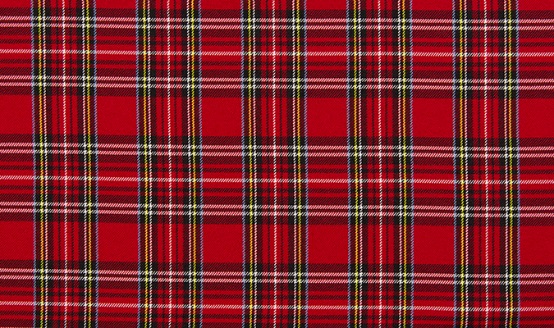 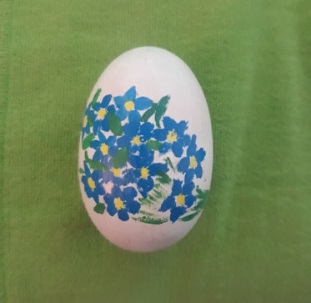 Rozwiązanie: ………………………………………………………………………………………………..Zadanie 4. Rozsypanka literowa – jakie wyrazy stworzą podane litery?Zadanie 5. Do każdej sylaby w wyrazie została dodana sylaba „ka”. Przeczytaj zaszyfrowane wyrazy i rozszyfruj je, wykreślając zbędne sylaby. Zapisz obok rozszyfrowany wyraz.a) kapikasankaka - ……………………………………………………………………………………………..b) kabakarakanek - …………………………………………………………………………………………….c) kajajkako - ………………………………………………………………………………………………………d) kawękadlikana - ……………………………………………………………………………………………..e) kakiełkabakasa - ……………………………………………………………………………………………..Karta pracy rozwija kompetencje kluczowe w zakresie rozumienia i tworzenia informacji, osobiste oraz kompetencje w zakresie umiejętności uczenia się.Autor: Joanna Świąteka) c n k l a o w e i - ……………………………………b) k z o s k y - ……………………………………………c) z p e i p r - ……………………………………………d) o s a t i c - ……………………………………….e) n c z a r h - ………………………………………f) b h l c e - ………………………………………….